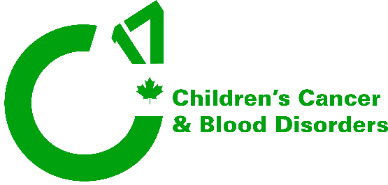 100% Fund Grant Application FormInfant Leukemia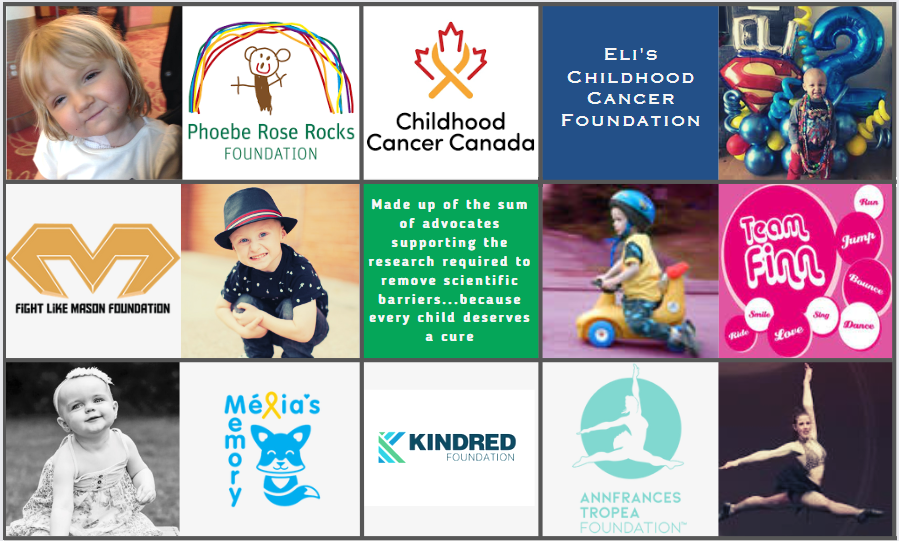 DEADLINES:Email Registration: Wednesday JANUARY 3, 2024Grant Submission: Wednesday JANUARY 24, 2024 by 4:00 pm MTA. ADMINISTRATIVE DETAILSB. PROJECT/STUDY AND RESEARCH TEAM DETAILSLetters of support, if required, can be appended to the end of the application package.Collaborators:  List below the name, position, affiliation/institution, address, phone, e-mail address and project responsibilities of the Collaborators, if applicable. Outline the specific role of the Collaborators with respect to the project. Site Collaborators:  List below the name, position, affiliation/institution, address, phone, e-mail address of the Site Collaborators, if applicable. Listing Site Collaborators indicates that they have read and understood the research proposal and have agreed to participate and enroll participants. Lay Summary:  The lay summary (150-200 words) will be adjudicated, including by layperson representative(s) on the grant review panel.Scientific Abstract: The scientific abstract (500 words maximum) should focus on a short rationale, aims and deliverables. What approvals will the proposed research require?
Please ensure that copies of approvals are forwarded to C17 when obtained.C. FUNDING INFORMATIONAre the proposed aims feasible with only the requested 100% Fund Grant funding?		Yes 		No Have you applied for other funds for this same proposal?					Yes 		No If yes, where: 	     % overlap*: 	     Decision date: 	     If overlap is less than 100%, please attach a copy of the research aims with overlap indicated as well as the budget summary/justification (attach after this page/section). Have you secured other funds for all/part the research described in this proposal?		Yes              No Funder: 	     Funding period: 	     % overlap*: 	     * Note that successful overlapping research costs will not be funded.  Please attach a copy of the research aims and the budget summary/justification of other successful funding awards after this page. If additional/other grant funding is received after receipt of this award, please contact the C17 Research Office for information regarding reallocation of funds. Please refer to the Application Instructions and Award Guide (ver 01May2023) for additional information)It is important to consult the Application Instructions and Award Guide (ver 01May2023) for more information, including ineligible budget items. Add rows for category breakdown as required, or to list ‘other’ categories. Do not list research services under per case/site funding.  If you have prepared a budget in Excel, that table can be inserted.  Budget Justification:  D. OTHER INFORMATIONPlease briefly outline (1 page maximum) a KMb plan that is suitable for the potential research results.  If KMb is included in the budget, include additional details in the research proposalDescribe strategies for patient engagement, and involvement of patients with lived experiences (PWLE).Describe below any potential ethical, legal or social issues, and potential study limitations. E. RESEARCH PROPOSAL AND SUPPORTING DOCUMENTSMaximum of 4 pages plus references and 1 page of figures/tables. If essential to the application (e.g., a relevant accepted manuscript), appendixes can be included at the end of the application package (single PDF); review of the appendices by the review panel is optional. In addition to the traditional proposal components (e.g., rationale, aims, experimental approach), the research proposal must address the following areas. Timeframe and Feasibility: Provide a detailed timeline for completing the proposed research within 24-months. At the end of the grant period (24-months) unspent funds must be returned. If you anticipate delays for approvals, contracts or institutional start-up, include this in the 24-month timeline.Relevance to Disease Area: Relevance/importance of this study and the potential of the study results to advance the treatment or quality of life in infant leukemia patients.Insert after this page. The NIH Biosketch is the preferred format for the 5-page CV, but any format of 5 pages is acceptable. Include start/end date for positions held, grants, and awards. Include all active grants.If included, insert after the CV(s)Appendixes can be inserted after the CV(s) and letters of support. Note that the reviewers are not required to read the appendixes; the grant application should not depend on information in the appendixes.1. Project Title1. Project TitleFull titleAbbreviated title 2. Submission type2. Submission type2. Submission type2. Submission type2. Submission type The 100% Fund Grant —Infant Leukemia
 The 100% Fund Grant —Infant Leukemia
 The 100% Fund Grant —Infant Leukemia
 The 100% Fund Grant —Infant Leukemia
3. Principal Investigator (one only)3. Principal Investigator (one only)3. Principal Investigator (one only)3. Principal Investigator (one only)3. Principal Investigator (one only)Last name:Last name:LAST NAMELAST NAMELAST NAMEFirst name:First name:First name and initial (if applicable)First name and initial (if applicable)First name and initial (if applicable)Position:Position:Institute/affiliation:Institute/affiliation:Department:Department:Mailing address:(room #, street, building)Mailing address:(room #, street, building)City:City:Province:Postal code:Postal code:Email:Telephone:Telephone:Co-Investigator(s) if applicableCo-Investigator(s) if applicableCo-Investigator(s) if applicableCo-Investigator(s) if applicableCo-Investigator(s) if applicableCo-Investigator(s) if applicableLast name:LAST NAMELAST NAMELAST NAMELAST NAMELAST NAMEFirst name:First name and initial (if applicable)First name and initial (if applicable)First name and initial (if applicable)First name and initial (if applicable)First name and initial (if applicable)Position:Institute/affiliation:Department:Mailing address:(room #, street, building)City:Province:Postal code:Email:Telephone:Co-Investigator(s) if applicableCo-Investigator(s) if applicableCo-Investigator(s) if applicableCo-Investigator(s) if applicableCo-Investigator(s) if applicableCo-Investigator(s) if applicableLast name:Last name:LAST NAMELAST NAMELAST NAMELAST NAMEFirst name:First name:First name and initial (if applicable)First name and initial (if applicable)First name and initial (if applicable)First name and initial (if applicable)Position:Position:Institute/affiliation:Institute/affiliation:Department:Department:Mailing address:(room #, street, building)Mailing address:(room #, street, building)City:City:Province:Province:Postal code:Postal code:Email:Email:Telephone:Telephone:Fax:Fax:3. SignaturesPrincipal Investigator:Principal Investigator:Principal Investigator:Principal Investigator:Name:Signature:Date:Pediatric Division Chief (C17 Director) or Division/Department Chair:Pediatric Division Chief (C17 Director) or Division/Department Chair:Pediatric Division Chief (C17 Director) or Division/Department Chair:Pediatric Division Chief (C17 Director) or Division/Department Chair:Name:Signature:Date:Authorized Finance Official at the Institution:Authorized Finance Official at the Institution:Authorized Finance Official at the Institution:Authorized Finance Official at the Institution:Name:Signature:Date:4. Collaborators and Site Collaborators5. Lay Summary and Scientific Abstract6. ApprovalsHealth Canada CTAYes   No            Status, if applicable:Research EthicsYes   No            Status, if applicable:Animal EthicsYes   No            Status, if applicable:Biohazard ContainmentYes   No            Status, if applicable:Not applicable7. Potential Reviewers7. Potential ReviewersPotential Reviewers (up to four)Name, position/institution, and emailArea of Expertise8. Funding Information Summary9. Budget Request and JustificationBudget required for research described in this proposalYear 1Year 2TotalPer case/site funding$$$Institution start-up funds$$$Research Personnel$$$Operating costs/supplies$$$Equipment/materials$$$Project travel/communication$$$Other$$$Total budget$$$Secured or matched non-overlapping funding$$$Requested other funding—non-overlapping portionFunding requested in this application$$$10. Target Audience and Knowledge Mobilization (KMb)		11. Patient Engagement12. Ethical issues and study limitations13. Research Proposal14. Curriculum Vitae of Principal Investigator and Co-Investigator(s)15. Letters of Support 16. Appendixes